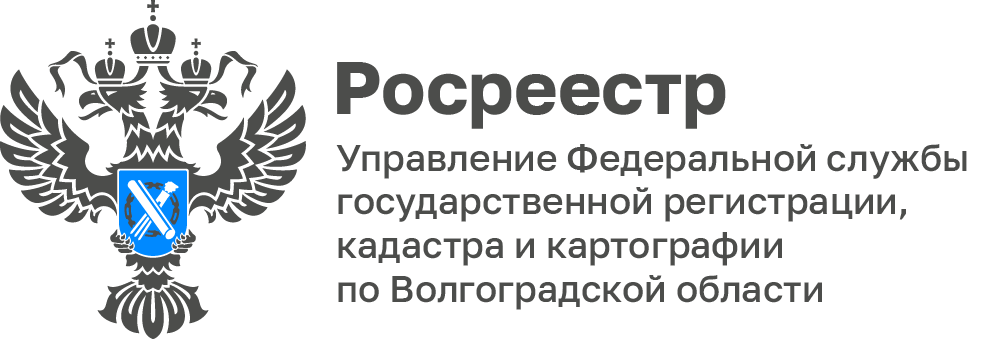 Волгоградский Росреестр рассказал какие законодательные изменения внесены в процедуру банкротства граждан в ноябре 2023 года4 августа 2023 года принят Федеральный закон № 474-ФЗ «О внесении изменений в Федеральный закон «О несостоятельности (банкротстве)» и отдельные законодательные акты Российской Федерации», которым установлен ряд нововведений в процедуры банкротства граждан, вступивших в силу с 3 ноября 2023 года.Так, с 3 ноября 2023 года расширены полномочия финансовых управляющих.Финансовый управляющий может подать заявление в Роструд о наличии признаков нарушений, связанных с оплатой труда гражданина-банкрота.Увеличен срок реализации плана реструктуризации долгов гражданина.По общему правилу, теперь срок реализации плана реструктуризации долгов гражданина составляет 5 лет (вместо 3-х лет ранее).  А если этот план утвержден арбитражным судом, – срок увеличен с 2-х до 3-х лет.Скорректированы нормы о внесудебном банкротстве граждан.Предусмотрены, в частности, такие изменения:- увеличен до 1 млн. руб. лимит задолженности для применения внесудебного банкротства (ранее – 500 тыс. руб.) и расширен перечень оснований для него, при этом минимальная сумма задолженности снижена до 25 тыс. руб. (ранее – 50 тыс. руб.);- установлен перечень справок, которые подтверждают наличие новых оснований;- сокращен с 10 до 5 лет срок повторной подачи заявления о признании банкротом во внесудебном порядке;- расширен перечень оснований, при наличии которых кредиторы могут потребовать провести процедуру банкротства в обычном порядке;- актуализирована форма заявления о признании банкротом;- установлены формы заявлений о выдаче справок, которые прилагают к заявлению о признании банкротом, и формы таких справок.«Изменения законодательства, направленные на уточнение условий и порядка осуществления процедуры банкротства гражданина, актуальны и имеют выраженную социальную направленность, позволят сделать механизм банкротства гражданина проще и удобнее для россиян», - отмечает заместитель руководителя Управления Росреестра по Волгоградской области Татьяна Кривова. С уважением,Балановский Ян Олегович,Пресс-секретарь Управления Росреестра по Волгоградской областиMob: +7(987) 378-56-60E-mail: balanovsky.y@r34.rosreestr.ru